		un marteau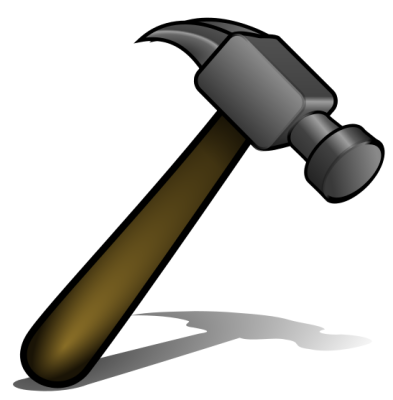 		un  niveau  à  bulles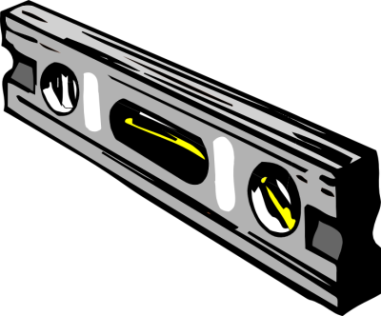 		un  tournevis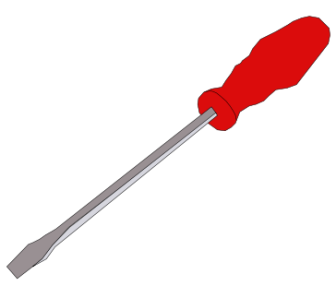 		des  clous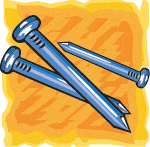 		une  vis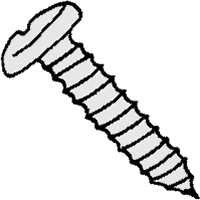 			un  serre-joint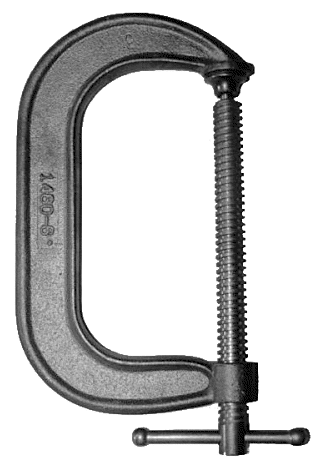 		une  clé  à  molette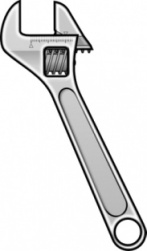 		une  scie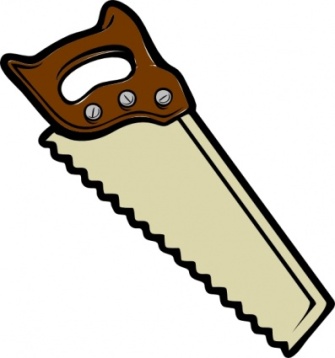 		des  pinces	 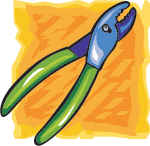 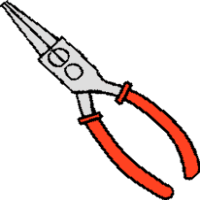 		boulon  et   écrou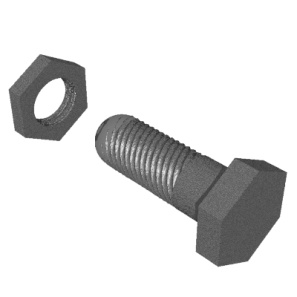 		un  mètre  à ruban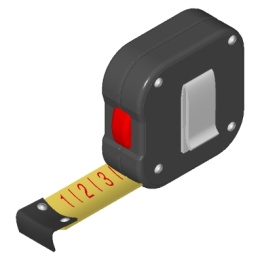 		une  équerre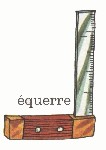 		un  coffre  à  outils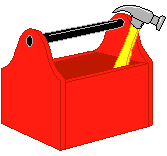 	 Je  cloue  un  clou.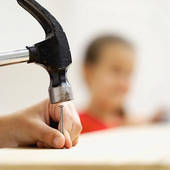 			Je  scie du  bois.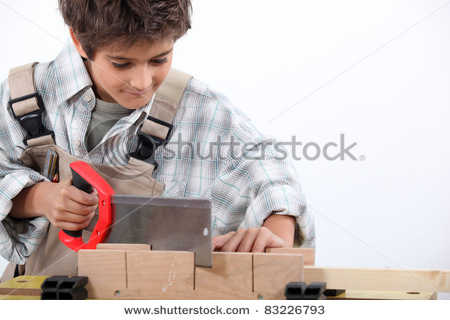 		Je  mesure.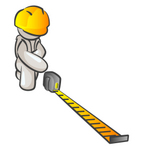 		Je construis.		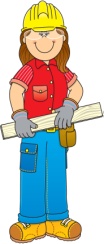 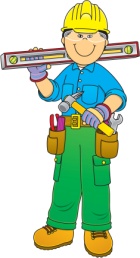 		une  perceuse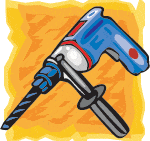    		une  scie  circulaire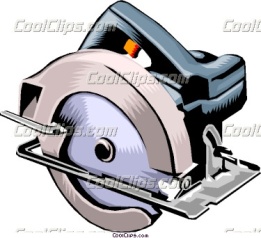     	des  lunettes protectrices    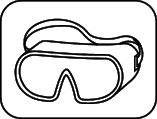 